Результати навчанняРН3.Формувати педагогічно доцільну партнерську міжособистісну взаємодію, здійснювати ділову комунікацію, зрозуміло і недвозначно доносити власні міркування, висновки та аргументацію з питань освіти і педагогіки до фахівців і широкого загалу, вести проблемно-тематичну дискусію.РН6. Розробляти та реалізовувати інноваційні й дослідницькі проєкти у сфері освіти/педагогіки та міждисциплінарного рівня із дотриманням правових, соціальних, економічних, етичних норм.РН10.Приймати ефективні, відповідальні рішення з питань управління в сфері освіти/педагогіки, зокрема у нових або незнайомих середовищах, за наявності багатьох критеріїв та неповної або обмеженої інформації.РН 15. Уміти враховувати в навчально-виховному процесі  вікові та індивідуальні особливості студентів, здійснювати педагогічний і психологічний супровід їх навчально-професійної діяльності.РН 1.1 Застосовувати одержані знання й уміння для виявлення моральних колізій у різних педагогічних ситуаціях та ефективно їх вирішувати.Теми що розглядаються Тема1. Предмет та основні поняття педагогічної етики Тема 2. Основні принципи й категорії педагогічної моралі й етики Тема 3. Моральна свідомість та самосвідомість особистості педагога Тема 4. Моральна діяльність педагога Тема 5. Педагог як суб’єкт моральних відносин Тема 6. Етика дослідницької діяльності педагога вищої школи. Академічна доброчесність Методами навчання у викладанні навчальної дисципліни «Педагогічна етика» є:- словесні (бесіда, дискусія, лекція, робота з книгою);- наочні (ілюстрація практичними прикладами, презентація);- практичні (практичні вправи);- документальні (робота з документами, аналіз, складання документів);- активні (дискусія, мозковий штурм, проблемні методи, метод конкретних практичних ситуацій (кейс-метод), підбір та обговорення відеоматеріалів, виступи-презентації);- самостійні (опрацювання лекційного матеріалу та фахової літератури);- дослідницькі (теоретичний аналіз наукових джерел, емпіричне дослідження);- ігрові (рольові, ділові ігри).Методами контролю у викладанні навчальної дисципліни «Педагогічна етика» є усний та письмовий контроль під час проведення поточного та семестрового контролю.Поточний контроль реалізується у формі опитування, виступів на практичних заняттях, виконання індивідуальних завдань, проведення контрольних робіт. Контроль складової робочої програми, яка освоюється під час самостійної роботи студента, проводиться:з лекційного матеріалу – шляхом перевірки конспектів;з практичних занять – за допомогою перевірки виконаних завдань.Семестровий контроль проводиться у формі диференційованого заліку відповідно до навчального плану в обсязі навчального матеріалу, визначеного навчальною програмою та у терміни, встановлені навчальним планом в усній або в письмовій формі за контрольними завданнями. Результати поточного контролю враховуються як допоміжна інформація для виставлення оцінки з даної дисципліни.Студент вважається допущеним до семестрового диференційованого заліку з навчальної дисципліни за умови повного відпрацювання усіх практичних занять, передбачених навчальною програмою з дисципліни..Розподіл балів, які отримують студентиТаблиця 1. – Розподіл балів для оцінювання успішності студента для залікуКритерії  та система оцінювання знань та вмінь студентів. Згідно основних положень ЄКТС, під системою оцінювання слід розуміти сукупність методів (письмові, усні і практичні тести, екзамени, проекти, тощо), що використовуються при оцінюванні досягнень особами, що навчаються, очікуваних результатів навчання.Успішне оцінювання результатів навчання є передумовою присвоєння кредитів особі, що навчається. Тому твердження про результати вивчення компонентів програм завжди повинні супроводжуватися зрозумілими та відповідними критеріями оцінювання для присвоєння кредитів. Це дає можливість стверджувати, чи отримала особа, що навчається, необхідні знання, розуміння, компетенції.Критерії оцінювання – це описи того, що як очікується, має зробити особа, яка навчається, щоб продемонструвати досягнення результату навчання.Основними концептуальними положеннями системи оцінювання знань та вмінь студентів є:Підвищення якості підготовки і конкурентоспроможності фахівців за рахунок стимулювання самостійної та систематичної роботи студентів протягом навчального семестру, встановлення постійного зворотного зв’язку викладачів з кожним студентом та своєчасного коригування його навчальної діяльності.Підвищення об’єктивності оцінювання знань студентів відбувається за рахунок контролю протягом семестру із використанням 100 бальної шкали (табл. 2). Оцінки обов’язково переводять у національну шкалу (з виставленням державної семестрової оцінки „відмінно”, „добре”, „задовільно” чи „незадовільно”) та у шкалу ЕСТS (А, В, С, D, Е, FХ, F).Таблиця 2 – Шкала оцінювання знань та умінь: національна та ЕСТSОсновна література Романовський О.Г., Середа Н.В., Квасник О.В. Педагогічна етика: текст лекцій.  Харків : НТУ «ХПІ», 2008. 64 с.Романовський О.Г., Грень Л.М., Середа Н.В. Професійно-етичні засади педагогічної діяльності : текст лекцій. Харків: Видавництво Іванченка І.С., 2020. 148 с.Середа Н.В., Пономарьов О.С.,  Методичні вказівки та контрольні завдання з курсу «Педагогічна етика». Харків : НТУ «ХПІ», 2016. 48 с. Академічна доброчесність: проблеми дотримання та пріоритети поширення серед молодих вчених : кол. моногр. / заг. ред.: Н. Г. Сорокіна та ін. Дніпро : ДРІДУ НАДУ, 2017. 169 с.Академічна чесність як основа сталого розвитку університету / Міжнарод. благод. Фонд “Міжнарод. фонд. дослідж. освіт. політики”; за заг. ред. Т.В.Фінікова, А.Є.Артюхова. Київ : Таксон, 2016. 234 с. Васянович Г.П. Педагогічна етика: навчально-методичний посібник. Львів: Норма, 2005. 344 с. Етика: навч. посібник / В.О. Лозова та ін. Київ : Юрінком Інтер, 2004. 224 с. Лутаєва, Т.В., Кайдалова Л.Г. Педагогічна культура : навч. посіб. Харків : НФаУ, 2013. 156 с.Малахов В. Етика спілкування: навч. посібник. Київ : Либідь, 2006. 400 с.Педагогічна культура вчителя : навч.посібник / Щербань П.М. та ін.; за ред.. П.М.Щербаня. Київ : Вища шк., 2010. 167 с.Педагогічна майстерність : підручник / І.А. Зязюн та ін.; за ред. І.А. Зязюна. 3-тє вид., допов. і переробл. Київ : СПД Богданова А.М., 2008. 376 с.Професійна етика вчителя: час і вимоги / За заг. ред. Б.М. Жебровського. Київ, 2000. 78 с. Хоружа Л.Л. Педагогічна деонтологія: навч.-метод. посібник. Київ : КМПУ імені Б.Д. Грінченка, 2008. 96 с.The International Center for Academic Integrity (ICAI). URL :  https://academicintegrity.org/ Milton, C.L. Ethics and Academic Integrity. Nursing Science Quarterly. 2015. 28 (1). pp.18-20. DOI 10.1177/0894318414558620. URL :   https://www.webofscience.com/wos/woscc/full-record/WOS:000731869900011 Whitley, B.E.  Keith-Spiegel, P. Academic integrity as an institutional issue. Ethics & Behavior. 2001. 11 (3). pp.325-342. DOI 10.1207/S15327019EB1103_9. URL :  https://www.webofscience.com/wos/woscc/full-record/WOS:000170562200009   Структурно-логічна схема вивчення навчальної дисципліниТаблиця 3. – Перелік дисциплін Провідний лектор: 	доц. Наталія СЕРЕДА			________________(посада, звання, ПІБ)				(підпис)ПЕДАГОГІЧНЕ СПІЛКУВАННЯ ТА РИТОРИКАСИЛАБУСПЕДАГОГІЧНЕ СПІЛКУВАННЯ ТА РИТОРИКАСИЛАБУСПЕДАГОГІЧНЕ СПІЛКУВАННЯ ТА РИТОРИКАСИЛАБУСПЕДАГОГІЧНЕ СПІЛКУВАННЯ ТА РИТОРИКАСИЛАБУСПЕДАГОГІЧНЕ СПІЛКУВАННЯ ТА РИТОРИКАСИЛАБУСПЕДАГОГІЧНЕ СПІЛКУВАННЯ ТА РИТОРИКАСИЛАБУСПЕДАГОГІЧНЕ СПІЛКУВАННЯ ТА РИТОРИКАСИЛАБУСШифр і назва спеціальностіШифр і назва спеціальностіШифр і назва спеціальності011 Освітні, педагогічні наукиІнститут / факультетІнститут / факультетСоціально-гуманітарних технологійНазва програмиНазва програмиНазва програмиПедагогіка вищої школиКафедраКафедраПедагогіки та психології управління соціальними системами імені акад. І.А. ЗязюнаТип програмиТип програмиТип програмиОсвітньо-професійнаМова навчанняМова навчанняУкраїнська/англійськаВикладачВикладачВикладачВикладачВикладачВикладачВикладачСереда Наталія ВікторівнаСереда Наталія ВікторівнаСереда Наталія ВікторівнаСереда Наталія ВікторівнаСереда Наталія ВікторівнаNataliia.Sereda@khpi.edu.uaNataliia.Sereda@khpi.edu.ua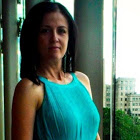 Кандидат мистецтвознавства, доцент, доцент кафедри педагогіки та психології управління соціальними системами імені акад. І.А. Зязюна НТУ «ХПІ». Досвід роботи – 16 років. Автор понад 100 наукових та навчально-методичних праць. Провідний лектор з дисциплін: «Педагогічне спілкування та риторика», «Основи ораторського мистецтва», «Психологія мистецтва», «Педагогічна етика», «Педагогічна риторика», «Педагогічна конфліктологія», «Основи паблік рилейшнз»Кандидат мистецтвознавства, доцент, доцент кафедри педагогіки та психології управління соціальними системами імені акад. І.А. Зязюна НТУ «ХПІ». Досвід роботи – 16 років. Автор понад 100 наукових та навчально-методичних праць. Провідний лектор з дисциплін: «Педагогічне спілкування та риторика», «Основи ораторського мистецтва», «Психологія мистецтва», «Педагогічна етика», «Педагогічна риторика», «Педагогічна конфліктологія», «Основи паблік рилейшнз»Кандидат мистецтвознавства, доцент, доцент кафедри педагогіки та психології управління соціальними системами імені акад. І.А. Зязюна НТУ «ХПІ». Досвід роботи – 16 років. Автор понад 100 наукових та навчально-методичних праць. Провідний лектор з дисциплін: «Педагогічне спілкування та риторика», «Основи ораторського мистецтва», «Психологія мистецтва», «Педагогічна етика», «Педагогічна риторика», «Педагогічна конфліктологія», «Основи паблік рилейшнз»Кандидат мистецтвознавства, доцент, доцент кафедри педагогіки та психології управління соціальними системами імені акад. І.А. Зязюна НТУ «ХПІ». Досвід роботи – 16 років. Автор понад 100 наукових та навчально-методичних праць. Провідний лектор з дисциплін: «Педагогічне спілкування та риторика», «Основи ораторського мистецтва», «Психологія мистецтва», «Педагогічна етика», «Педагогічна риторика», «Педагогічна конфліктологія», «Основи паблік рилейшнз»Кандидат мистецтвознавства, доцент, доцент кафедри педагогіки та психології управління соціальними системами імені акад. І.А. Зязюна НТУ «ХПІ». Досвід роботи – 16 років. Автор понад 100 наукових та навчально-методичних праць. Провідний лектор з дисциплін: «Педагогічне спілкування та риторика», «Основи ораторського мистецтва», «Психологія мистецтва», «Педагогічна етика», «Педагогічна риторика», «Педагогічна конфліктологія», «Основи паблік рилейшнз»Загальна інформація про курсЗагальна інформація про курсЗагальна інформація про курсЗагальна інформація про курсЗагальна інформація про курсЗагальна інформація про курсЗагальна інформація про курсАнотаціяАнотаціяПід час навчання здобувачі зможуть опанувати принципи й категорії педагогічної етики, структуру моральної свідомості та самосвідомості особистості педагога, принципи моральної діяльності викладача, основи морального виховання й самовиховання, основи академічної доброчесності; навчитися визначати моральні колізії у різних педагогічних ситуаціях та знаходити шляхи їх ефективного вирішення; будувати моральні відносини в різних системах.Під час навчання здобувачі зможуть опанувати принципи й категорії педагогічної етики, структуру моральної свідомості та самосвідомості особистості педагога, принципи моральної діяльності викладача, основи морального виховання й самовиховання, основи академічної доброчесності; навчитися визначати моральні колізії у різних педагогічних ситуаціях та знаходити шляхи їх ефективного вирішення; будувати моральні відносини в різних системах.Під час навчання здобувачі зможуть опанувати принципи й категорії педагогічної етики, структуру моральної свідомості та самосвідомості особистості педагога, принципи моральної діяльності викладача, основи морального виховання й самовиховання, основи академічної доброчесності; навчитися визначати моральні колізії у різних педагогічних ситуаціях та знаходити шляхи їх ефективного вирішення; будувати моральні відносини в різних системах.Під час навчання здобувачі зможуть опанувати принципи й категорії педагогічної етики, структуру моральної свідомості та самосвідомості особистості педагога, принципи моральної діяльності викладача, основи морального виховання й самовиховання, основи академічної доброчесності; навчитися визначати моральні колізії у різних педагогічних ситуаціях та знаходити шляхи їх ефективного вирішення; будувати моральні відносини в різних системах.Під час навчання здобувачі зможуть опанувати принципи й категорії педагогічної етики, структуру моральної свідомості та самосвідомості особистості педагога, принципи моральної діяльності викладача, основи морального виховання й самовиховання, основи академічної доброчесності; навчитися визначати моральні колізії у різних педагогічних ситуаціях та знаходити шляхи їх ефективного вирішення; будувати моральні відносини в різних системах.Цілі курсуЦілі курсуМета викладання навчальної дисципліни «Педагогічна етика» полягає у дослідженні факторів морального виховання, визначенні соціальних ситуацій морального розвитку особистості, обґрунтуванні оцінних й нормативних систем педагогічної праці, розкритті еталонів та мотивів діяльності педагога, його специфічних моральних якостей, визначенні моральних колізій у різних педагогічних ситуаціях та їх ефективного вирішення, дослідженні основ академічної доброчесності.Мета викладання навчальної дисципліни «Педагогічна етика» полягає у дослідженні факторів морального виховання, визначенні соціальних ситуацій морального розвитку особистості, обґрунтуванні оцінних й нормативних систем педагогічної праці, розкритті еталонів та мотивів діяльності педагога, його специфічних моральних якостей, визначенні моральних колізій у різних педагогічних ситуаціях та їх ефективного вирішення, дослідженні основ академічної доброчесності.Мета викладання навчальної дисципліни «Педагогічна етика» полягає у дослідженні факторів морального виховання, визначенні соціальних ситуацій морального розвитку особистості, обґрунтуванні оцінних й нормативних систем педагогічної праці, розкритті еталонів та мотивів діяльності педагога, його специфічних моральних якостей, визначенні моральних колізій у різних педагогічних ситуаціях та їх ефективного вирішення, дослідженні основ академічної доброчесності.Мета викладання навчальної дисципліни «Педагогічна етика» полягає у дослідженні факторів морального виховання, визначенні соціальних ситуацій морального розвитку особистості, обґрунтуванні оцінних й нормативних систем педагогічної праці, розкритті еталонів та мотивів діяльності педагога, його специфічних моральних якостей, визначенні моральних колізій у різних педагогічних ситуаціях та їх ефективного вирішення, дослідженні основ академічної доброчесності.Мета викладання навчальної дисципліни «Педагогічна етика» полягає у дослідженні факторів морального виховання, визначенні соціальних ситуацій морального розвитку особистості, обґрунтуванні оцінних й нормативних систем педагогічної праці, розкритті еталонів та мотивів діяльності педагога, його специфічних моральних якостей, визначенні моральних колізій у різних педагогічних ситуаціях та їх ефективного вирішення, дослідженні основ академічної доброчесності.Формат Формат Лекції, практичні заняття,самостійна робота. Підсумковий контроль – залікЛекції, практичні заняття,самостійна робота. Підсумковий контроль – залікЛекції, практичні заняття,самостійна робота. Підсумковий контроль – залікЛекції, практичні заняття,самостійна робота. Підсумковий контроль – залікЛекції, практичні заняття,самостійна робота. Підсумковий контроль – залікСеместр111111Назва темиВиди навчальної роботи здобувачів вищої освітиВиди навчальної роботи здобувачів вищої освітиВиди навчальної роботи здобувачів вищої освітиВиди навчальної роботи здобувачів вищої освітиВиди навчальної роботи здобувачів вищої освітиРазом за темоюРазом за темоюНазва темиАктивна робота на лекційному заняттіАктивна робота на практичному занятті Самостійна робота Інд. завданняМКРМКРТема1. Предмет та основні поняття педагогічної етики244--10Тема 2. Основні принципи й категорії педагогічної моралі й етики244--10Тема 3. Моральна свідомість та самосвідомість особистості педагога24410Тема 4. Моральна діяльність педагога24814Тема 5. Педагог як суб’єкт моральних відносин248--14Тема 6. Етика дослідницької діяльності педагога вищої школи. Академічна доброчесність246--12Модульна контрольна робота № 1---101010Залік -----20ВСЬОГО122434-1010100Рейтинговаоцінка, балиОцінка ЕСТS та її визначенняНаціональна оцінкаКритерії оцінюванняКритерії оцінюванняРейтинговаоцінка, балиОцінка ЕСТS та її визначенняНаціональна оцінкапозитивнінегативні1234590-100АВідмінно- Глибоке знання навчального матеріалу модуля, що містяться в основних і додаткових літературних джерелах;- вміння аналізувати явища, які вивчаються, в їхньому взаємозв’язку і розвитку;- вміння проводити теоретичні розрахунки;- відповіді на запитання чіткі, лаконічні, логічно послідовні;- вміння  вирішувати складні практичні задачі.Відповіді на запитання можуть  містити незначні неточності                82-89ВДобре- Глибокий рівень знань в обсязі обов’язкового матеріалу, що передбачений модулем;- вміння давати аргументовані відповіді на запитання і проводити теоретичні розрахунки;- вміння вирішувати складні практичні задачі.Відповіді на запитання містять певні неточності;75-81СДобре- Міцні знання матеріалу, що вивчається, та його практичного застосування;- вміння давати аргументовані відповіді на запитання і проводити теоретичні розрахунки;- вміння вирішувати практичні задачі.- невміння використовувати теоретичні знання для вирішення складних практичних задач.64-74ДЗадовільно- Знання основних фундаментальних положень матеріалу, що вивчається, та їх практичного застосування;- вміння вирішувати прості практичні задачі.Невміння давати аргументовані відповіді на запитання;- невміння аналізувати викладений матеріал і виконувати розрахунки;- невміння вирішувати складні практичні задачі.60-63  ЕЗадовільно- Знання основних фундаментальних положень матеріалу модуля,- вміння вирішувати найпростіші практичні задачі.Незнання окремих (непринципових) питань з матеріалу модуля;- невміння послідовно і аргументовано висловлювати думку;- невміння застосовувати теоретичні положення при розвязанні практичних задач35-59FХ (потрібне додаткове вивчення)НезадовільноДодаткове вивчення матеріалу модуля може бути виконане в терміни, що передбачені навчальним планом.Незнання основних фундаментальних положень навчального матеріалу модуля;- істотні помилки у відповідях на запитання;- невміння розв’язувати прості практичні задачі.1-34 F  (потрібне повторне вивчення)Незадовільно-- Повна відсутність знань значної частини навчального матеріалу модуля;- істотні помилки у відповідях на запитання;-незнання основних фундаментальних положень;- невміння орієнтуватися під час розв’язання  простих практичних задачВивчення цієї дисципліни безпосередньо спирається на:На результати вивчення цієї дисципліни безпосередньо спираються:Основи наукових дослідженьПереддипломна практикаПедагогіка і психологія вищої школиАтестаціяПедагогічне спілкування та риторикаЛідерство у викладацькій діяльності